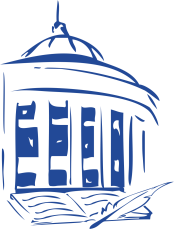 ГОСУДАРСТВЕННОЕ УЧРЕЖДЕНИЕ КУЛЬТУРЫ 
«ДОНЕЦКАЯ РЕСПУБЛИКАНСКАЯ УНИВЕРСАЛЬНАЯ НАУЧНАЯ 
БИБЛИОТЕКА ИМ. Н.К. КРУПСКОЙ» (ДРУНБ)ПРЕСС-РЕЛИЗТематический вечер памяти Александра Ханжонкова 6 августа 2017 г. 19:00 во внутреннем дворике Донецкой республиканской универсальной научной библиотеки им. Н.К. Крупской состоится тематический вечер «Музыка кино». В программе вечера – концерт оркестра духовых инструментов Донецкой государственной академической филармонии, а также премьера документального фильма об А.А. Ханжонкове «Киномагнат из Нижней Крынки. Светлой памяти Александра Алексеевича Ханжонкова посвящается» (автор сценария и режиссер-постановщик – Роман Рудин, оператор-постановщик – Алексей Светлов, режиссер – Сергей Тереня) и демонстрация художественного фильма «Жизнь за Жизнь», снятого кинокомпанией «Ханжонков и Ко».  Контакты организатора:Отдел социокультурной деятельностиг. Донецк, 83001, ул. Артема, 84(062) 335-22-39ccd.drunb@gmail.com www.lib-dpr.ruwww.vk.com/drunbk